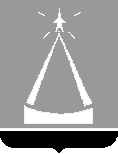 ГЛАВА  ГОРОДА  ЛЫТКАРИНОМОСКОВСКОЙ ОБЛАСТИПОСТАНОВЛЕНИЕ17.06.2016 №  435-пг.ЛыткариноО внесении изменений в  Административный регламент по исполнению муниципальной функции «Проведение проверок при осуществлении муниципального  контроля в области торговой деятельности в городе Лыткарино» 	На основании ст.ст. 4,16 Федерального закона от 28.12.2009 N 381-ФЗ «Об основах государственного регулирования торговой деятельности в Российской Федерации», Федерального закона от  26.12.2008 N 294-ФЗ «О защите прав юридических лиц и индивидуальных предпринимателей при осуществлении государственного контроля (надзора) и муниципального контроля», Федерального закона от 06.10.2003 № 131-ФЗ «Об общих принципах организации местного самоуправления в Российской Федерации», Устава города Лыткарино Московской области, с учетом постановления Правительства РФ от 16.05.2011 № 373 «О разработке и утверждении административных регламентов исполнения государственных функций и административных регламентов предоставления государственных услуг», а также  с учетом информационного письма Прокуратуры города Лыткарино от 10.11.2015 № 07-12-2015 о результатах мониторинга действующего федерального законодательства, в целях приведения муниципальных правовых актов города Лыткарино в соответствие с действующим законодательством, постановляю:    	1. Внести изменения в Административный регламент по исполнению муниципальной функции «Проведение проверок при осуществлении муниципального  контроля в области торговой деятельности в городе Лыткарино», утвержденный постановлением Главы города Лыткарино от 25.10.2013 № 850-п  (прилагаются).       2. Изменения в Административный регламент по исполнению муниципальной функции «Проведение проверок при осуществлении муниципального  контроля в области торговой деятельности в городе Лыткарино» вступают в силу на следующий  день после    их   официального  опубликования, кроме  пунктов 2,3,4,5  которые вступают в силу с 01.07.2016, и пункта 6, который вступает в силу с 01.07.2017. 	3. Начальнику отдела развития предпринимательства и торговли Администрации города Лыткарино (П.К.Радиков) обеспечить опубликование  настоящего постановления в установленном порядке и размещение на официальном сайте города Лыткарино Московской области в сети «Интернет». 	4. Контроль за исполнением настоящего постановления возложить на первого заместителя Главы Администрации города Лыткарино  В.В.Луценко. Е.В.СерёгинРассылка: 1) В.В.Луценко, 2) Отдел развития предпринимательства, торговли и транспорта, 3-4) Юридический отдел Администрации г.Лыткарино – 2 экз., 5) Прокуратура г.Лыткарино, 6) СМИ.                                                                                             Утверждены                                                                                            постановлением                                                                         Главы  города Лыткарино                                                                        от ____________ № ______ Изменения в  Административный регламент по исполнению муниципальной функции «Проведение проверок при осуществлении муниципального  контроля в области торговой деятельности в городе Лыткарино» 	1. Дополнить пунктом 5.3 следующего содержания:«5.3. С 1 января 2016 года по 31 декабря 2018 года не проводятся плановые проверки в отношении юридических лиц, индивидуальных предпринимателей, отнесенных в соответствии с положениями статьи 4 Федерального закона от 24.07.2007 № 209-ФЗ «О развитии малого и среднего предпринимательства в Российской Федерации» к субъектам малого предпринимательства, за исключением юридических лиц, индивидуальных предпринимателей,  осуществляющих виды деятельности, перечень которых устанавливается Правительством Российской Федерации.При наличии информации о том, что в отношении указанных в абзаце 1 настоящего пункта лиц ранее было вынесено вступившее в законную силу постановление о назначении административного наказания за совершение грубого нарушения, определенного в соответствии с Кодексом Российской Федерации об административных правонарушениях, или административного наказания в виде дисквалификации или административного приостановления деятельности либо принято решение о приостановлении и (или) аннулировании лицензии, выданной в соответствии с Федеральным законом от 04.05.2011 № 99-ФЗ «О лицензировании отдельных видов деятельности», и с даты окончания проведения проверки, по результатам которой вынесено такое постановление либо принято такое решение, прошло менее трех лет, Администрация при формировании ежегодного плана проведения плановых проверок вправе принять решение о включении в ежегодный план проведения плановых проверок проверки в отношении таких лиц по основаниям, предусмотренным пунктом 12.4 настоящего административного регламента, а   также   иными   федеральными  законами, устанавливающими особенности организации и проведения проверок. При этом в ежегодном плане проведения плановых проверок помимо сведений, предусмотренных пунктом 12.2 настоящего административного регламента, приводится информация об указанном постановлении либо решении, дате их вступления в законную силу и дате окончания проведения проверки, по результатам которой вынесено постановление либо принято решение.Юридическое лицо, индивидуальный предприниматель  вправе в установленном порядке подать в Администрацию заявление об исключении из ежегодного плана проведения плановых проверок проверки в отношении него, если полагает, что проверка включена в ежегодный план проведения плановых проверок в нарушение положений настоящего пункта.При разработке ежегодных планов проведения плановых проверок на 2017 и 2018 годы Администрация обязана с использованием межведомственного информационного взаимодействия проверить информацию об отнесении включаемых в ежегодный план проведения плановых проверок юридических лиц, индивидуальных предпринимателей  к субъектам малого предпринимательства. Уполномоченные  лица перед проведением плановой проверки обязаны разъяснить руководителю, иному должностному лицу или уполномоченному представителю юридического лица, индивидуального предпринимателя  содержание положений настоящего пункта. В случае представления уполномоченным лицам при проведении плановой проверки документов, подтверждающих отнесение юридического лица, индивидуального предпринимателя,  в отношении которого проводится плановая проверка, к лицам, указанным в абзаце 1 настоящего пункта, и при отсутствии оснований, предусмотренных абзацем 2 настоящего пункта, проведение плановой проверки прекращается, о чем составляется соответствующий акт.».2. Дополнить пунктом 7.5 следующего содержания:«7.5. В случае необходимости при проведении плановой выездной проверки субъекта малого предпринимательства получения документов и (или) информации в рамках межведомственного информационного взаимодействия проведение проверки может быть приостановлено Главой города Лыткарино на срок, необходимый для осуществления межведомственного информационного взаимодействия, но не более чем на десять рабочих дней. Повторное приостановление проведения проверки не допускается. На период действия срока приостановления проведения проверки приостанавливаются связанные с указанной проверкой действия Администрации на территории, в зданиях, строениях, сооружениях, помещениях, на иных объектах субъекта малого предпринимательства.».	3. Абзац 13 пункта 9.1 изложить в следующей редакции: «-осуществлять запись о проведенной проверке в журнале учета проверок в случае его наличия у юридического лица, индивидуального предпринимателя;». 4. Пункт 9.1 дополнить абзацем 14 следующего содержания:«-знакомить руководителя, иное должностное лицо или уполномоченного представителя юридического лица, индивидуального предпринимателя,  его   уполномоченного   представителя  с  документами  и (или) информацией, полученными в рамках межведомственного информационного взаимодействия.».5. Дополнить пунктом 9.3 следующего содержания:«9.3. Администрация при организации и проведении проверок запрашивает и получает на безвозмездной основе, в том числе в электронной форме, документы и (или) информацию, включенные в определенный Правительством Российской Федерации перечень, от иных государственных органов, органов местного самоуправления либо подведомственных государственным органам или органам местного самоуправления организаций, в распоряжении которых находятся эти документы и (или) информация, в рамках межведомственного информационного взаимодействия в сроки и порядке, которые установлены Правительством Российской Федерации.».	6. Пункт 10.1 дополнить абзацами 11и 12 следующего содержания:«- требовать от юридического лица, индивидуального предпринимателя представления документов и (или) информации, включая разрешительные документы, имеющиеся в распоряжении иных государственных органов, органов местного самоуправления либо подведомственных государственным органам или органам местного самоуправления организаций, включенные в определенный Правительством Российской Федерации перечень;-  требовать от юридического лица, индивидуального предпринимателя представления информации, которая была представлена ранее в соответствии с требованиями законодательства Российской Федерации и (или) находится в государственных или муниципальных информационных системах, реестрах и регистрах;».7.  Пункт 10.1 дополнить абзацем 13 следующего содержания:«- проверять выполнение требований, установленных муниципальными правовыми актами, не опубликованными в установленном законодательством Российской Федерации порядке.».8. Пункт 15.1 изложить в следующей редакции:«15.1. Предметом внеплановой проверки является соблюдение юридическим лицом, индивидуальным предпринимателем в процессе осуществления торговой деятельности, требований, установленных муниципальными правовыми актами города Лыткарино по вопросам, связанным с созданием условий для обеспечения жителей муниципального образования услугами торговли, издаваемыми в случаях и в пределах, которые предусмотрены  федеральными законами, указами Президента Российской   Федерации,   постановлениями   Правительства   Российской Федерации, законами Московской области, выполнение предписаний органов муниципального  контроля в области торговой деятельности, проведение мероприятий по предотвращению причинения вреда жизни, здоровью    граждан,    вреда    животным,   растениям,   окружающей   среде, объектам культурного наследия (памятникам истории и культуры) народов Российской Федерации, музейным предметам и музейным коллекциям, включенным в состав Музейного фонда Российской Федерации, особо  ценным,  в   том  числе  уникальным,  документам  Архивного  фонда Российской Федерации, документам, имеющим особое историческое, научное, культурное значение, входящим в состав национального библиотечного фонда, по обеспечению безопасности государства, по предупреждению возникновения чрезвычайных ситуаций природного и техногенного характера, по ликвидации последствий причинения такого вреда.».9. Подпункт «а» части 2 пункта 15.2 изложить в следующей редакции:«а) возникновение угрозы причинения вреда жизни, здоровью граждан, вреда животным, растениям, окружающей среде, объектам культурного наследия (памятникам истории и культуры) народов Российской Федерации, музейным предметам и музейным коллекциям, включенным в состав Музейного фонда Российской Федерации, особо ценным, в том числе уникальным, документам Архивного фонда Российской Федерации, документам, имеющим особое историческое, научное, культурное значение, входящим в состав национального библиотечного фонда, безопасности государства, а также угрозы чрезвычайных ситуаций природного и техногенного характера;».10. Подпункт «б» части 2 пункта 15.2 изложить в следующей редакции:«б) причинение вреда жизни, здоровью граждан, вреда животным, растениям, окружающей среде, объектам культурного наследия (памятникам истории и культуры) народов Российской Федерации, музейным предметам и музейным коллекциям, включенным в состав Музейного фонда Российской Федерации, особо ценным, в том числе уникальным, документам Архивного фонда Российской Федерации, документам, имеющим особое историческое, научное, культурное значение, входящим в состав национального библиотечного фонда, безопасности государства, а также возникновение чрезвычайных ситуаций природного и техногенного характера;».11. Пункт 15.7 изложить в следующей редакции:«15.7. Если основанием для проведения внеплановой выездной проверки является причинение вреда жизни,  здоровью  граждан,  вреда  животным, растениям, окружающей среде, объектам культурного наследия (памятникам истории и культуры) народов Российской Федерации, музейным предметам и музейным коллекциям, включенным в состав Музейного фонда Российской Федерации, особо ценным, в том числе уникальным, документам Архивного фонда Российской Федерации, документам, имеющим особое историческое, научное, культурное значение, входящим в состав национального библиотечного фонда, безопасности государства, а также возникновение чрезвычайных ситуаций природного и техногенного характера, обнаружение нарушений требований, установленных муниципальными правовыми актами города Лыткарино по вопросам, связанным с созданием условий для обеспечения жителей муниципального образования услугами торговли, издаваемыми в случаях и в пределах, которые предусмотрены  федеральными законами, указами Президента Российской Федерации, постановлениями Правительства Российской Федерации, законами Московской области, в момент совершения таких нарушений в связи с необходимостью принятия неотложных мер Администрация вправе приступить к проведению внеплановой выездной проверки незамедлительно с извещением органов прокуратуры о проведении мероприятий по контролю посредством направления документов, предусмотренных действующим  законодательством в  органы прокуратуры   в течение двадцати четырех часов.». 12. Пункт 15.9 изложить в следующей редакции:«15.9.  Предварительное уведомление Администрацией юридических лиц, индивидуальных предпринимателей о начале проведения внеплановой выездной проверки не требуется в случае, если в результате деятельности юридического лица, индивидуального предпринимателя причинен или причиняется вред жизни, здоровью граждан, вред животным, растениям, окружающей среде, объектам культурного наследия (памятникам истории и культуры) народов Российской Федерации, музейным предметам и музейным коллекциям, включенным в состав Музейного фонда Российской Федерации, особо ценным, в том числе уникальным, документам Архивного фонда Российской Федерации, документам, имеющим особое историческое, научное, культурное значение, входящим в состав национального библиотечного фонда, безопасности государства, а также возникли или могут возникнуть чрезвычайные ситуации природного и техногенного характера.». 13. Пункт 18.4 изложить в следующей редакции:«18.4. Акт проверки оформляется непосредственно после ее завершения в двух экземплярах, один из которых с копиями приложений вручается руководителю, иному должностному лицу или уполномоченному представителю юридического лица, индивидуальному предпринимателю, его уполномоченному представителю под расписку об ознакомлении либо об отказе в ознакомлении с актом проверки. В случае отсутствия руководителя, иного должностного лица или уполномоченного представителя юридического лица, индивидуального предпринимателя, его уполномоченного представителя, а также в случае отказа проверяемого лица дать расписку  об  ознакомлении  либо  об отказе в ознакомлении с актом проверки акт направляется заказным почтовым отправлением с уведомлением о вручении, которое приобщается к экземпляру акта проверки, хранящемуся в деле Администрации. При наличии согласия проверяемого лица на осуществление взаимодействия в электронной форме в рамках государственного   контроля   (надзора)  или  муниципального  контроля  акт проверки может быть направлен в форме электронного документа, подписанного усиленной квалифицированной электронной подписью лица, составившего данный акт, руководителю, иному должностному лицу или уполномоченному представителю юридического лица, индивидуальному предпринимателю, его уполномоченному представителю. При этом акт, направленный в форме электронного документа, подписанного усиленной квалифицированной электронной подписью лица, составившего данный акт, проверяемому лицу способом, обеспечивающим подтверждение получения указанного документа, считается полученным проверяемым лицом.».14. Пункт 18.5 изложить в следующей редакции: «18.5. В случае, если для составления акта проверки необходимо получить заключения по результатам проведенных исследований, испытаний, специальных расследований, экспертиз, акт проверки составляется в срок, не превышающий трех рабочих дней после завершения мероприятий по контролю, и вручается руководителю, иному должностному лицу или уполномоченному представителю юридического лица, индивидуальному предпринимателю, его уполномоченному представителю под   расписку   либо   направляется   заказным   почтовым   отправлением   с уведомлением о вручении и (или) в форме электронного документа, подписанного усиленной квалифицированной электронной подписью лица, составившего данный акт (при условии согласия проверяемого лица на осуществление взаимодействия в электронной форме в рамках муниципального контроля), способом, обеспечивающим подтверждение получения указанного документа. При этом уведомление о вручении и (или) иное подтверждение получения указанного документа приобщаются к экземпляру акта проверки, хранящемуся в деле Администрации.».15. Абзац 2 пункта 19.1 изложить в следующей редакции:«- выдать предписание юридическому лицу, индивидуальному предпринимателю об устранении выявленных нарушений с указанием сроков их устранения и (или) о проведении мероприятий по предотвращению причинения вреда жизни, здоровью людей, вреда животным, растениям, окружающей среде, объектам культурного наследия (памятникам истории и культуры) народов Российской Федерации, музейным предметам и музейным коллекциям, включенным в состав Музейного фонда Российской Федерации, особо ценным, в том числе уникальным, документам Архивного фонда Российской Федерации, документам, имеющим особое историческое, научное, культурное значение, входящим в состав национального библиотечного фонда, безопасности государства, имуществу физических и юридических лиц, государственному или муниципальному имуществу, предупреждению возникновения чрезвычайных ситуаций природного и техногенного характера, а также других мероприятий, предусмотренных федеральными законами;».16. Абзац 3 пункта 19.1 изложить в следующей редакции:«-принять меры по контролю за устранением выявленных нарушений, их предупреждению, предотвращению возможного причинения вреда жизни, здоровью граждан, вреда животным, растениям, окружающей среде, объектам культурного наследия (памятникам истории и культуры) народов Российской Федерации, музейным предметам и музейным коллекциям, включенным в состав Музейного фонда Российской Федерации, особо ценным, в том числе уникальным, документам Архивного фонда Российской Федерации, документам, имеющим особое историческое, научное, культурное значение, входящим в состав национального библиотечного фонда, обеспечению безопасности государства, предупреждению возникновения чрезвычайных ситуаций природного и техногенного характера, а также меры по привлечению лиц, допустивших выявленные нарушения, к ответственности.».17. Пункт 19.2 изложить в следующей редакции:«19.2. В случае, если при проведении проверки установлено, что торговая деятельность юридического лица, его филиала, представительства, структурного подразделения, индивидуального предпринимателя, эксплуатация ими зданий, строений, сооружений, помещений, оборудования, подобных объектов, транспортных средств, производимые и реализуемые ими товары (выполняемые работы, предоставляемые услуги) представляют непосредственную угрозу причинения вреда жизни, здоровью граждан, вреда животным, растениям, окружающей среде, объектам культурного наследия (памятникам истории и культуры) народов Российской Федерации, музейным предметам и музейным коллекциям, включенным в состав Музейного фонда Российской Федерации, особо ценным, в том числе уникальным, документам Архивного фонда Российской Федерации, документам, имеющим особое историческое, научное, культурное значение, входящим в состав национального библиотечного фонда, безопасности государства, возникновения чрезвычайных ситуаций природного и техногенного характера или такой вред причинен, Администрация обязана незамедлительно принять меры по недопущению причинения вреда или прекращению его причинения и довести до сведения граждан, а также других юридических лиц, индивидуальных предпринимателей любым доступным способом информацию о наличии угрозы причинения вреда и способах его предотвращения.».Первый заместитель Главы Администрации города Лыткарино           В.В.ЛуценкоОтдел развития предпринимательства и торговли            П.К.РадиковЮридический отделАдминистрации города Лыткарино